O365 | Configure Android Built-in Email App Once your user name has been updated it may take up to 24 hours for it to take effect across all Office 365 (O365) services. After your account has been updated for each service (Outlook, Skype for Business, OneDrive for Business and other O365 apps) you will need to sign in to the service with the updated user name. Below are directions for changing your user name within the Android built-in email app.Android mail apps may look different across different devices, and these directions may not exactly match the options you see. Use these steps as a guide or consult the manufacturer's help for your particular device.Need to add an Office 365 account? Jump to the Add Account section.User Name Change – Remove Old Account/User NameAdd AccountThe Android Contacts AppSTEPDESCRIPTIONExample1Open Email InboxTap More (ellipses icon)Tap Settings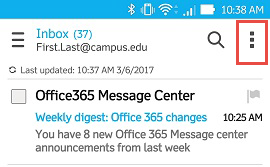 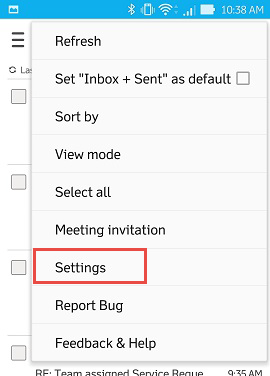 2Tap the name or address or your accountTap Remove accountTap OK when promptedSwipe down the account setting options to Remove accountTap Remove accountTap OK when prompted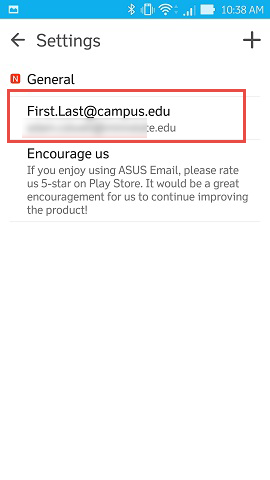 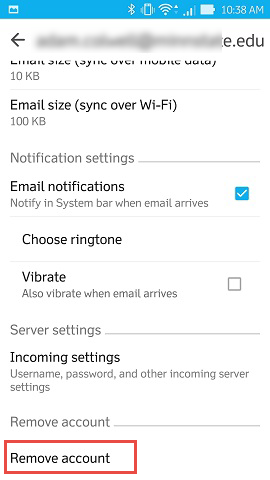 STEPDESCRIPTIONExample1Tap Settings tileTap Accounts 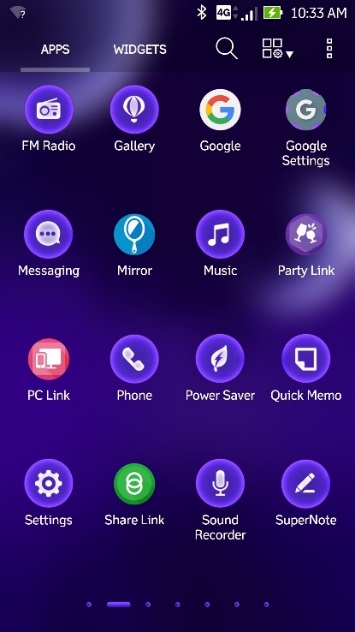 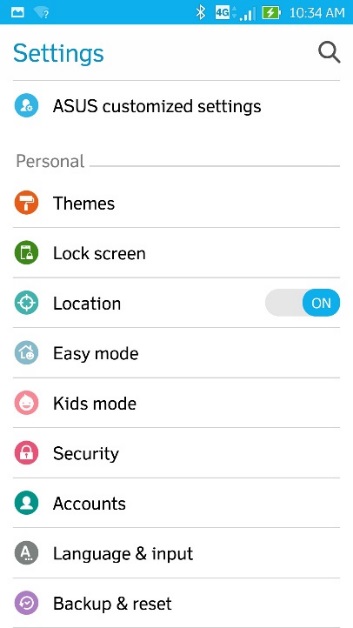 2Tap Add accountTap Email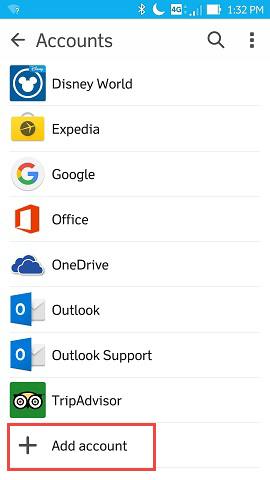 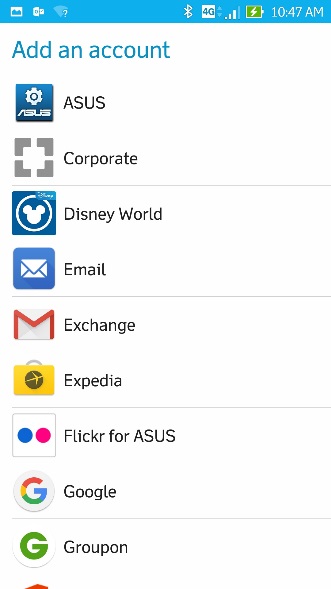 3Tap Exchange as mail provider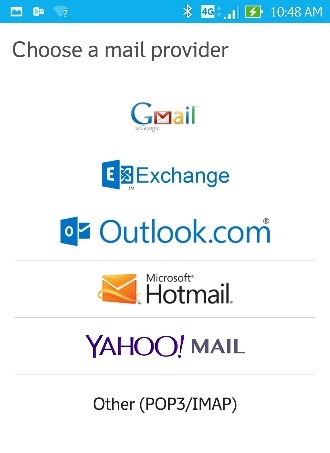 4In the email address field, enter your primary email addressEnter your StarID passwordClick NextIn Domain\Username field, enter your new user nameEmployees:  StarID@minnstate.eduStudent:  StarID@go.minnstate.eduIn Server field, enter: outlook.office365.com Scroll down, tap Next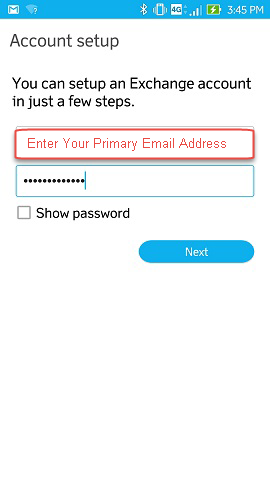 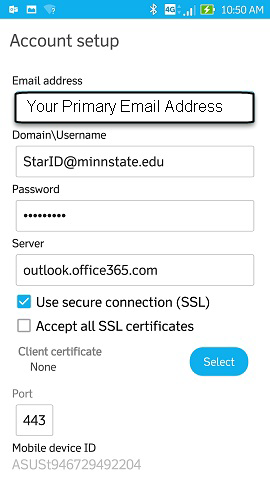 5On Account Settings screen, tap NextOptional: Keep the default account name or give it a new name.  Click Next. Email app now contains your campus mail.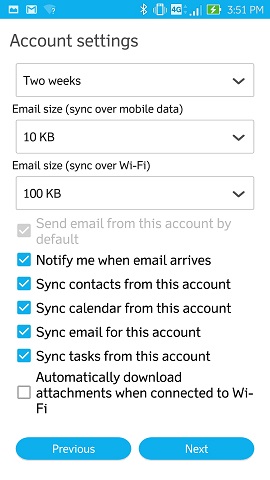 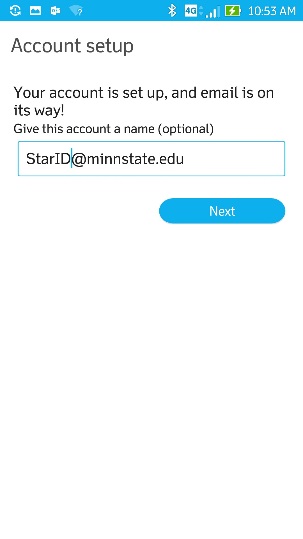 STEPDESCRIPTIONView your contacts with the default Contacts app on Android. This allows you to easily see the name of a contact when you receive a call or text message from them, and view all of their contact information directly in the default Contacts app.View your contacts with the default Contacts app on Android. This allows you to easily see the name of a contact when you receive a call or text message from them, and view all of their contact information directly in the default Contacts app.4Tap / open Contacts app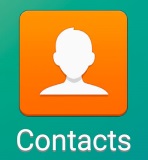 5Tap More options (ellipsis icon)Tap Settings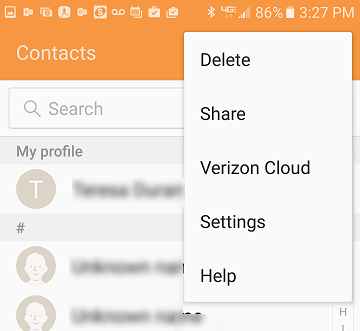 6Tap Contacts to display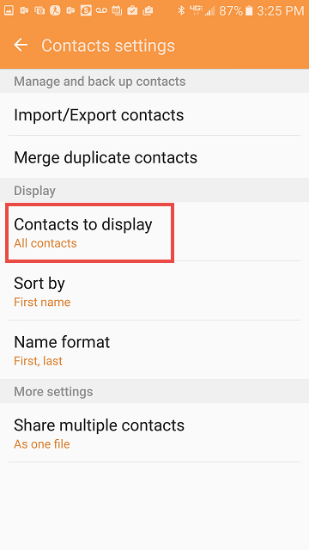 7The accounts you have configured on the device all display by default. Control which contacts display in your Android Contacts app – change at any time.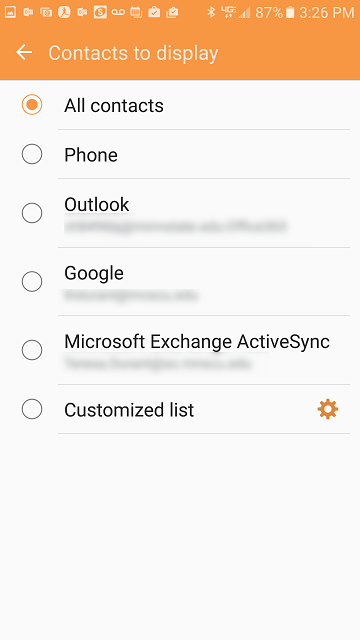 